Publicado en  el 09/01/2014 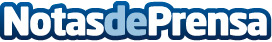 El sorprendente concept car de Kia, el GT4 Stinger,  estará presente en el Salón del Automóvil de DetroitDatos de contacto:KIANota de prensa publicada en: https://www.notasdeprensa.es/el-sorprendente-concept-car-de-kia-el-gt4_1 Categorias: Automovilismo Industria Automotriz http://www.notasdeprensa.es